DOCUMENTO BASE DEL PLAN DE VIDA DE LA COMUNA 2 DEL MUNICIPIO DE PASTO-NARIÑO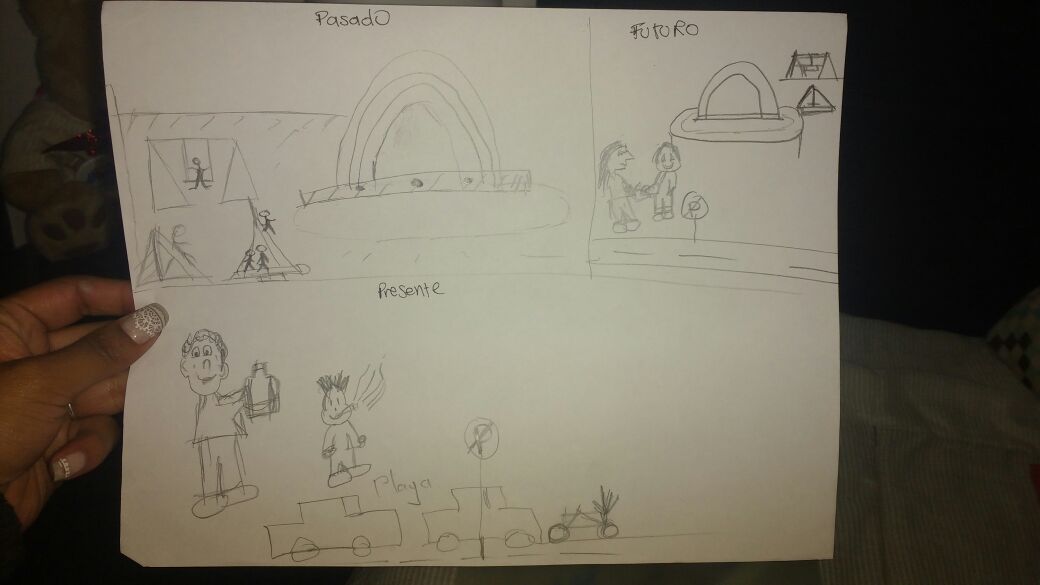                         Foto: Estudiantes de Trabajo Social de la Universidad Mariana, 2017San Juan de Pasto- Nariño2019DOCUMENTO BASE DEL PLAN DE VIDA DE LA COMUNA 2 DEL MUNICIPIO DE PASTO-NARIÑOCOMUNA 2Líderes y lideresas comunitarios y comunidad en generalAlcaldía Municipal de Pasto 2016-2019Secretaria de Desarrollo ComunitarioProyecto de Desarrollo Territorial del departamento de Nariño en Condiciones de Paz PDT-NariñoAGRADECIMIENTOS A:Universidad MarianaUniversidad de NariñoSan Juan de Pasto- Nariño2019Lista de Tablas                                                                                                                  Pág.Tabla 1. Características generales de la dimensión política de la Comuna 2 en Pasto.	13Tabla 2. Características generales de la dimensión social de la Comuna 2 en Pasto.	15Tabla 3. Características generales de la dimensión económica de la Comuna 2 en Pasto.	17Tabla 4. Características generales de la dimensión cultural de la Comuna 2 en Pasto	18Tabla 5. Características generales de la dimensión ambiental de la Comuna 2 en Pasto	19Lista de Figuras                                                                                                                Pág.Figura 1. Mingas de pensamiento en la Comuna 2, en el marco del Convenio Interinstitucional Universidad Mariana y Alcaldía Municipal de Pasto, 2017	10Figura 2. Mapa de la Comuna 2 del municipio de Pasto	12PRESENTACIÓN“Las mingas colectivas de pensamiento, las reflexiones sobre nuestra vida cotidiana                                                                           y el juego y la risa entre la comunidad, nos han llevado a imaginar un mejor mundo,                                                                                                                                                                                                      donde todos participamos y trabajamos colectivamente para tejer y disfrutar de la paz,                                                                la convivencia, un territorio seguro, sostenible y con identidad propia”                                                                                                                                                                                                                                                                                                                                                                                                                                                                                                                                                                                                 Estimada comunidad, en el municipio de Pasto se vienen adelantando procesos de participación democrática importantes como Los Planes de Vida Comunitarios. Estos instrumentos autónomos de planificación y gestión territorial, fueron elaborados en 11 comunas y 13 corregimientos en el año 2006, mediante varios ejercicios de participación ciudadana y comunitaria, a partir de una alianza estratégica entre las organizaciones comunitarias y sociales, la Administración Municipal, la ONG Suyusama y Fundación Social.Este trabajo colectivo permitió trazar las visones compartidas a 20 años en la dimensión política, social, económica, cultural y ambiental en cada territorio. Sin embargo, varios sueños, programas y proyectos priorizados en su momento, no se han logrado desarrollar debido a la falta de apoyo institucional y el empoderamiento comunitario. Pero también es necesario resaltar que algunos sectores han realizado varios esfuerzos para actualizar y desarrollar sus propios Planes de Vida.Es así como desde el año 2017, empieza un nuevo proceso de Resignificación de los Planes de Vida Comunitarios en el municipio de Pasto, en manos de la Alcaldía Municipal en alianza con la Universidad Mariana y la Universidad Nariño. Esto con el propósito de fortalecer la cultura participativa, comunitaria e incluyente desde un enfoque diferencial, contemplado también en el Plan de Desarrollo Municipal 2016-2019, “Pasto Educado Constructor de Paz”, particularmente en el Pacto por un Gobierno Abierto y Participativo, y su ruta especializada para el fortalecimiento social comunitario.La retroalimentación de este proceso en el año 2019 es coordinada por la Secretaría de Desarrollo Comunitario de la Alcaldía Municipal, apoyada por la Universidad Nariño y el Proyecto de Desarrollo Territorial del Departamento de Nariño en Condiciones de Paz (PDT-Nariño), el cual es financiado por la Agencia Española de la Cooperación Internacional para el Desarrollo (AECID) y la Unión Europea. Así, se han llevado a cabo diálogos de saberes con las 12 comunas de la zona urbana y los 17 corregimientos en la zona rural de Pasto, para la validación de insumos de planes de vida y construcción de lineamientos de política pública de participación ciudadana e incidencia en planes de desarrollo y otros escenarios de participación.Esta vez, los ejercicios de participación ciudadana y democrática se orientan hacia un objetivo común y multidimensional: trazar una hoja de ruta autónoma que permita llevar a la práctica los escenarios soñados para vivir en paz y vivir bonito en el territorio, y en general, para un buen vivir de las comunidades.Se espera que estos documentos base orienten la toma de decisiones y acciones eficientes, equitativas y sostenibles a nuestras comunidades. Además de contribuir al desarrollo, fortalecimiento y sostenibilidad de las iniciativas comunitarias en función de sus sueños colectivos. Lo anterior sin perder de vista que las mismas organizaciones sociales de base, deben asumir el liderazgo y compromiso para lograr el territorio soñado. Así mismo, es necesario tener en cuenta que estos insumos deben ser articulados con el propio Plan de Vida y otros instrumentos de planeación, tales como el Plan de Desarrollo Municipal y/o políticas públicas.De ahí que, la recuperación de nuestra memoria colectiva, la apropiación social del conocimiento, la cohesión social, el diálogo de saberes y compartir de sabores, el empoderamiento comunitario y la recuperación de la confianza en nuestra ciudadanía y las instituciones, son fundamentales para la sostenibilidad de este proceso de Resignificación de los Planes de Vida Comunitarios en el municipio de Pasto, en el corto, mediano y largo plazo. En las siguientes líneas se presenta las reflexiones desde la Comuna 2 sobre las siguientes preguntas: ¿Qué es un Plan de Vida?, ¿Cómo hemos tejido nuestro Plan de Vida?, ¿Quiénes somos?, ¿Cómo estamos?, y ¿Hacia dónde vamos?. Por tanto, los invitamos a leernos, conocernos y entendernos como comunidad, a continuar conversando larga y tendidamente y participando en esta minga de pensamiento para la paz, la vida y el buen vivir. San Juan de Pasto, noviembre de 2019¿QUÉ ES UN PLAN DE VIDA?Es un instrumento de planeación y gestión propio, autónomo y colectivo que se construye a través del diálogo de saberes y un proceso participativo en las comunas y corregimientos del municipio de Pasto. En este se identifica la situación actual, las problemáticas y necesidades de nuestras comunidades, así mismo, las posibles alternativas de solución y aprovechamiento de oportunidades. En consecuencia, plasma nuestras visiones, sueños y acciones compartidas en el largo plazo en cada una de las dimensiones del territorio: política, social, económica, cultural y ambiental. ¿Quiénes participan?Nuestros niños y niñas, jóvenes, adultos mayores, mujeres, hombres, madres comunitarias, comunidades y organizaciones indígenas, campesinas, productivas, afrodescendientes y LGTBI, dirigentes comunales, Juntas de Acción Comunal, Juntas Administradoras Locales, Juntas de acueducto y alcantarillado, comités culturales, deportivos, ecológicos y salud, la academia y la comunidad en general. ¿Para qué sirve un Plan de Vida?Como carta de navegación de cogestión territorial en las comunas y corregimientos.Articular intervenciones comunitarias e institucionales que solucionen problemáticas y necesidades y promuevan las potencialidades, mediante el presupuesto participativo, los programas y proyectos de los planes de desarrollo municipal y departamental, entre otras políticas públicas.Orientar el logro de los sueños de la comunidad para vivir en paz y su buen vivir.¿Cómo se construye un Plan de Vida? Participativa y democráticamente desde la comunidad de las comunas y corregimientos, a través de espacios colectivos como asambleas, talleres, encuentros e intercambios de saberes, mingas de pensamiento y de la palabra, ollas comunitarias, jornadas ecológicas y actos culturales y deportivos.¿Cuáles son los aspectos legales de un Plan de Vida?Constitución Política de Colombia 1991 en sus artículos no. 339 y 344, los cuales hablan sobre la planeación territorial.Ley 152 del 15 de julio de 1994.  Por la cual se establece la Ley Orgánica del Plan de Desarrollo.Ley 388 del 18 de julio 1997. Por la cual se modifica la Ley 9ª de 1989, y la Ley 3ª de 1991 y se dictan otras disposiciones. En esta se hace referencia a los Planes de Desarrollo y Ordenamiento Territorial.Ley 743 de 2002. Por la cual se desarrolla el artículo no. 38 de la Constitución Política de Colombia en lo referente a los organismos de acción comunal. (Art. 4-19) numeral E y D.Ley 1551 de 6 de julio 2012. Por la cual se dictan normas para modernizar la organización y el funcionamiento de los municipios, artículo no. 3.Ley Estatutaria 1757 de 2015. Por la cual se dictan disposiciones en materia de promoción y protección del derecho a la participación democrática, artículo no. 90, 92, 93, 399 y 342.Acuerdo Número 012 (Mayo 30 de 2016). Por el cual se adopta el Plan de Desarrollo del Municipio de Pasto 2016 – 2019 “Pasto Educado Constructor de Paz”.¿CÓMO HEMOS TEJIDO NUESTRO PLAN DE VIDA?Experiencias anterioresEn la construcción de la reseña histórica de la Comuna 2 del municipio de Pasto se identifica diferentes elementos que componen su contexto histórico, de esta manera, cabe mencionar que el barrio Aire Libre es considerado uno de los más antiguos de la ciudad, pues tiene aproximadamente 85 años de creación, mientras que la mayoría de casas tiene más de 42 años. Igualmente se tiene que al interior de la comuna se encuentra un lugar cultural que hace parte de su recorrido histórico, denominado Concha Acústica, la cual fue creada en el mandato del Presidente Rojas Pinilla.En los relatos de la comunidad se menciona que el barrio cuenta con vías que se encuentran pavimentadas desde hace 35 años, así también tiene un acueducto construido por la misma comunidad de manera artesanal, a través de mingas populares y  actividades realizadas por la Junta de Acción Comunal (JAC). El barrio fue levantado de manera comunitaria desde 1976, intentado consolidar espacios adecuados de movilidad.Por otro lado, se evidencia que en épocas anteriores existía un colegio llamado Santo Domingo en esta comuna, fundado para personas de bajos recursos del sector; sin embargo, fue suspendido por el inadecuado estado físico de la infraestructura y trasladado a instalaciones de la facultad de derecho de la Universidad de Nariño. Actualmente se lo conoce como el colegio del Liceo de la Universidad de Nariño. El Plan de Vida de la Comuna 2 del municipio de Pasto, denominado “Para alcanzar una calidad de vida sostenible”, fue formulado en el año 2006 y se caracteriza por promover una amplia participación de sus habitantes, organizaciones sociales y líderes comunitarios. De esa manera, la visión colectiva evidencia el aporte de las Juntas Administradoras Locales (J.A.L), las Juntas de Acción Comunal (JAC), la vinculación y la comunidad, lo cual, propició el desarrollo de distintos procesos locales para forjar un mayor progreso de la comuna (Plan de Vida 2006 & Apoyo al proyecto Resignificación de planes de vida  comunitarios 2017-2018).Retroalimentación del Plan de Vida para la paz y el buen vivirHoy por hoy, la Comuna 2 en articulación con la Secretaria de Desarrollo Comunitario de la Administración Municipal (2016-2019), la Universidad Mariana y la Universidad Nariño, continúa fortaleciendo su Plan de Vida, en el marco del proceso de participación ciudadana para la resignificación de planes de vida comunitarios en el municipio de Pasto. En primera instancia, se realizó un autoreconocimiento de la comunidad y su historia a partir de los relatos orales, conversaciones y observaciones participantes. Esto permitió delimitar el territorio (fronteras físicas y ancestrales) e identificar varios aspectos estructurantes del mismo, tales como las relaciones, significados y sentidos vecinales y organizacionales a nivel comunitario, social, político y económico, que han permitido consolidar los barrios y el desarrollo del mismo Plan de Vida de la Comuna.En segunda instancia, la aproximación a la construcción del diagnóstico situacional de la Comuna 2 en las cinco dimensiones del Plan de Vida y también del territorio: política, social, económica, cultural y ambiental, es el resultado de la revisión documental y otro tipo de instrumentos de planificación como el Plan de Ordenamiento Territorial del Municipio de Pasto 2015-2027 “Pasto Territorio Con-Sentido” (cuadernos diagnósticos, documento técnico de soporte, programa de ejecución y ruta para la construcción participativa) y el Plan de Desarrollo Municipal 2016-2019. Así también, surge del diálogo de saberes y talleres participativos realizados con la comunidad para recopilar información sobre la historia de la comuna, la identificación de problemáticas y necesidades y la propuesta de sueños de futuro (Figura 1).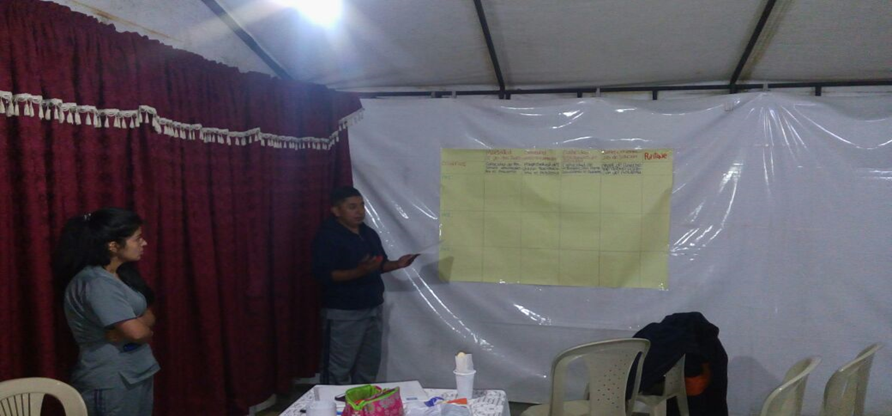 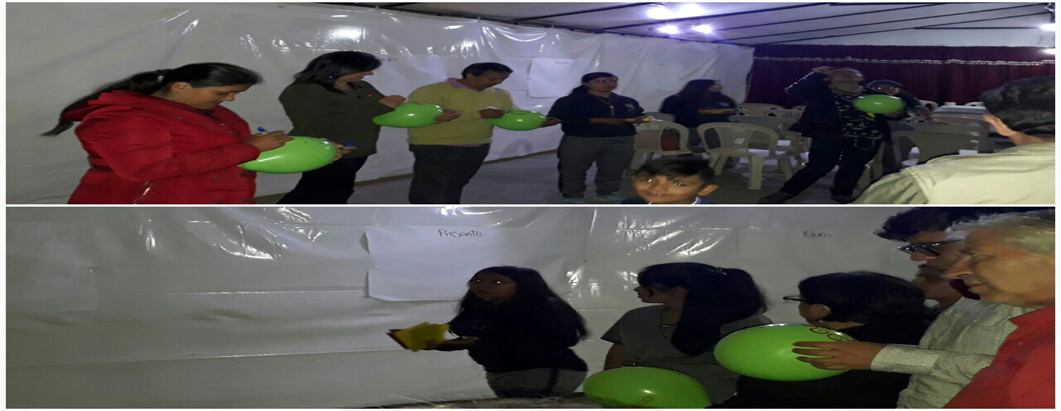 Figura 1. Mingas de pensamiento en la Comuna 2, en el marco del Convenio Interinstitucional Universidad Mariana y Alcaldía Municipal de Pasto, 2017Fotos: Ángela SantacruzEste documento base se constituye entonces, en una hoja de ruta para fortalecer el Plan de Vida pues es construida desde la comunidad. Refleja las voces de los pastusos que intentan recordar el pasado o los escenarios y lugares de dónde vienen, para ser conscientes de su presente o situación actual y añorar un mejor futuro. Estos escenarios alternativos involucran el deseo colectivo por acceder a los bienes públicos, más y mejores trabajos, escenarios de paz, convivencia, ética y legalidad, inclusión social y territorial y una mejor relación con el ambiente y la naturaleza que les permita disfrutar de un buen vivir en su comuna. El buen vivir es comprendido como una forma multidimensional de organizar y vivir la vida por parte de las comunidades locales, teniendo en cuenta sus historias, identidades, heterogeneidades, autonomías, derechos y compromisos colectivos para la transformación. Lo cual, también se complementa con algunos objetivos del desarrollo humano y el desarrollo sostenible a nivel económico, social y ambiental, de igual manera, con la construcción de la paz desde las comunidades y distintos territorios en nuestra Colombia.¿QUIÉNES SOMOS?Ubicación geográficaLa Comuna 2 se encuentra ubicada en el centro de Pasto, desde Carrera 19, Río Pasto Carrera 7 Calle 21 Glorieta Carrera 9 Avenida Panamericana Carrera 22B Calle 12, hasta la Carrera 7 Calle 21 Calle 11 Carrera 9ª Glorieta Avenida Panamericana Cra. 22B Avenida Boyacá Avenida Las Américas.PoblaciónDe acuerdo con el Plan de Ordenamiento Territorial del municipio de Pasto 2014-2027 la Comuna 2 tiene 28.261 habitantes aproximadamente.Barrios que conforman la comunaEstá conformada por 34 barrios: Aire Libre, Sendoya, Atahualpa, Avenida Boyacá, Avenida Colombia, Bella Vista, Casa Bella, Coliseo Cubierto, El Olivo, El Prado, El Recuerdo, Fátima, Javeriano, Julián Bucheli, La Gran Colombia, Las Lunas I y II, Las Violetas I, II, III, IV, Los Abedules, Los Álamos, Los Balcones, Medardo Bucheli, Navarrete Normandía, Parque Bolívar, Salomón, San Miguel, Villa Lucía y demás barrios que existan o se construyan dentro de los límites respectivos de la presente comuna.Mapa de ubicación: Figura 2. Mapa de la Comuna 2 del municipio de PastoFuente: Plan de Ordenamiento Territorial de Pasto 2014-2027¿CÓMO ESTAMOS?Esta sección presenta una lectura y comprensión del territorio de la Comuna 2 del municipio de Pasto, a partir de la identificación de las condiciones generales en cada una de sus dimensiones: política, social, económica, ambiental y cultural. Por tanto, esta aproximación a un diagnóstico situacional sobre las estructuras organizativas, las relaciones sociales y comunitarias, las necesidades básicas insatisfechas, el estado de los derechos humanos, las actividades económicas y productivas, las relaciones entre el hombre y la naturaleza a la hora de producir, consumir, movilizarse o asentarse y las prácticas, saberes e identidades culturales, permite posteriormente, orientar la planificación y gestión colectiva de dicha comuna. Es decir, este análisis conlleva a plantear las respuestas de la pregunta: ¿Hacia dónde vamos?. Dimensión PolíticaAquí se presenta la estructura organizativa, un análisis desde el proceso y resultados del presupuesto participativo y la identificación de problemáticas y necesidades políticas en la comuna.Tabla 1. Características generales de la dimensión política de la Comuna 2 en Pasto.Fuente: Elaboración propia con base a Plan de Vida 2006, Plan de Ordenamiento Territorial de Pasto 2014-2027, Plan de Desarrollo Municipal 2016-2019, Apoyo al proyecto Resignificación de planes de vida y comunitarios 2017 y diálogo de saberes con habitantes de la Comuna 2Dimensión SocialEn esta dimensión se presenta los equipamientos y aspectos relacionados con la satisfacción de los derechos fundamentales como salud y educación, así también la recreación y deporte e identificación de problemáticas y necesidades sociales en la comuna.Tabla 2. Características generales de la dimensión social de la Comuna 2 en Pasto.Fuente: Elaboración propia con base a Plan de Vida 2006, Plan de Ordenamiento Territorial de Pasto 2014-2027, Plan de Desarrollo Municipal 2016-2019, Apoyo al proyecto Resignificación de planes de vida y comunitarios 2017 y diálogo de saberes con habitantes de la Comuna 2Dimensión Económica:A continuación se presenta las principales actividades económicas que influyen en la producción y la generación de trabajo y empleo, la identificación de problemáticas y necesidades económicas en la comuna.Tabla 3. Características generales de la dimensión económica de la Comuna 2 en Pasto.Fuente: Elaboración propia con base a Plan de Vida 2006, Plan de Ordenamiento Territorial de Pasto 2014-2027, Plan de Desarrollo Municipal 2016-2019, Apoyo al proyecto Resignificación de planes de vida y comunitarios 2017 y diálogo de saberes con habitantes de la Comuna 2Dimensión Cultural:La Comuna 1 ha identificado ciertos elementos, expresiones y manifestaciones que hacen parte de su identidad y cultura.Tabla 4. Características generales de la dimensión cultural de la Comuna 2 en PastoFuente: Elaboración propia con base a Plan de Vida 2006, Plan de Ordenamiento Territorial de Pasto 2014-2027, Plan de Desarrollo Municipal 2016-2019, Apoyo al proyecto Resignificación de planes de vida y comunitarios 2017 y diálogo de saberes con habitantes de la Comuna 2Dimensión Ambiental:A partir del diagnóstico realizado en esta dimensión se identificaron algunas de problemáticas y necesidades ambientales en la comuna.Tabla 5. Características generales de la dimensión ambiental de la Comuna 2 en PastoFuente: Elaboración propia con base a Plan de Vida 2006, Plan de Ordenamiento Territorial de Pasto 2014-2027, Plan de Desarrollo Municipal 2016-2019, Apoyo al proyecto Resignificación de planes de vida y comunitarios 2017 y diálogo de saberes con habitantes de la Comuna 2¿HACIA DÓNDE VAMOS?En esta oportunidad se presenta algunos escenarios alternativos que han sido pensados, soñados e imaginados participativa y colectivamente por la Comuna 2. En ese sentido se retoma las visiones en cada una de las dimensiones: política, social, económica, cultural y ambiental del Plan de Vida “Para alcanzar una calidad de vida sostenible” del año 2006. De igual manera, se trae a colación los elementos de una visión de futuro en algunas dimensiones para la Comuna, planteados en el marco del convenio interinstitucional entre la Universidad Mariana y la Alcaldía Municipal desde el año 2017.Dimensión PolíticaVisión desde 2006El desarrollo urbano de nuestra comuna es un conjunto de elementos que armonizan un espacio público apropiado para brindarle a la comunidad agrado y seguridad en la movilidad peatonal y vehicular.Dimensión Social Visión desde 2006La Comuna Dos cuenta con un salón múltiple en donde son atendidos todos los asuntos de la comunidad, además se tiene acceso a otras actividades donde las riquezas humanas salen a flote y se explora la educación y fomento de la cultura. Todos los habitantes de la Comuna Dos pueden transitar por los sectores a cualquier hora del día seguro y tranquilo disfrutando de una buena convivencia. Todos los habitantes cabeza de hogar de la comuna se ven beneficiados económica y socialmente a través de la adquisición de una vivienda que les brinde estabilidad, seguridad y con un espacio adecuado para ellos y para su familias.Sueños colectivos y acciones concretas 2017La Comuna 2 soñamos con mejores condiciones de movilidad e interconexión vial, de igual manera, con la integración y fortalecimiento del tejido social y comunitario y  ambientes seguros para todos.Entre las estrategias e ideas de proyectos establecemos:Mejoramiento mediante la pavimentación de las vías y calles de acceso al interior de los barrios de la Comuna. Construcción  de salones comunitarios en lugares estratégicos para fomentar la integración social y cultural. Más y mejores centros recreativos para el aprovechamiento del tiempo libre y sano esparcimiento.Instalación de cámaras de seguridad en los diferentes barrios para mejorar la imagen de la comuna.Fomentar una buena imagen, apropiación y empoderamiento hacia la Comuna.Dimensión EconómicaVisión desde 2006El adulto mayor y la población infantil de la comuna gozan de una adecuada seguridad alimentaria y nutricional, permitiéndoles disfrutar de un sano desarrollo físico e intelectual.Dimensión CulturalVisión desde 2006Este sueño es importante para la Comuna ya que con un centro Cultural podemos disfrutar de nuestras tradiciones culturales y darles oportunidad. A los niños y jóvenes que puedan aprovechar el tiempo libre en capacitaciones artísticas.Dimensión AmbientalVisión desde 2006La Comuna Dos cuenta con un servicio de acueducto y alcantarillado que satisface las necesidades básicas de los habitantes mejorando su calidad de vida, cuenta con áreas de interés ambiental que garantizan disfrutar de una convivencia pacífica entre comerciantes, población residente y flotante quienes favorecen la protección del mismo.REFLEXIONES“Las sociedades y comunidades locales del siglo XXI debemos enfrentar diversos escenarios relacionados con el aumento de las desigualdades políticas, sociales, económicas, ambientales y culturales y los efectos de la crisis ecológicas y ambientales. Aunado a esto, nuestro Colombia se caracteriza por los retos y oportunidades para construir la paz más allá de los temas derivados del conflicto armado, pero también, por la necesidad de consolidar espacios, dinámicas y procesos de mayor participación ciudadana y democrática en la planeación y gestión colectiva de los territorios.Es así como el proceso de Resignificación de los Planes de Vida Comunitarios en el municipio de Pasto, una vez más se constituye en un ejemplo a seguir a nivel nacional e internacional. Este epresenta una oportunidad a partir de la cual, alzamos nuestra voz para dialogar y concertar sobre el territorio y la vida compartida que deseamos las comunidades de este bello sur colombiano de todos los colores, sabores, sentires y saberes. Esto por supuesto, haciendo efectivo nuestro derecho a ser diferentes, autónomos y a apapachar nuestro propio proyecto de vida para la paz y el buen vivir” (Apoyo a la Secretaria de Desarrollo Comunitario desde el PDT-Nariño, 2019).REFERENCIAS BIBLIOGRÁFICAS:ACUERDO NÚMERO 012 (Mayo 30 de 2016). Por el cual se adopta el Plan de Desarrollo del Municipio de Pasto 2016 – 2019 “Pasto Educado Constructor de Paz”.ALCALDIA MUNICIPAL DE PASTO. (2007). Plan de vida Comuna 2, “Para alcanzar una calidad de vida sostenible”.ALCALDIA MUNICIPAL DE PASTO. (2015). Plan de ordenamiento territorial 2015-2017 “Pasto Territorio Con-sentido”.CONSTITUCIÓN POLÍTICA DE COLOMBIA 1991.BURBANO, Ángela., MAINGUEZ, Ernesto., MONTEZUMA, Melissa & SANTACRUZ, Angela. (2017). Apoyo al proyecto de “Re significación de planes de vida de la comuna 2. Municipio de Pasto. Estudiantes séptimo semestre Trabajo Social, Universidad Mariana, Pasto, 2017.LEY ESTATUTARIA 1757 de 2015. Por la cual se dictan disposiciones en materia de promoción y protección del derecho a la participación democrática.LEY 1551 de 6 de julio 2012. Por la cual se dictan normas para modernizar la organización y el funcionamiento de los municipios.LEY 743 de 2002. Por la cual se desarrolla el artículo no. 38 de la Constitución Política de Colombia en lo referente a los organismos de acción comunal.LEY 388 del 18 de julio 1997. Por la cual se modifica la Ley 9ª de 1989, y la Ley 3ª de 1991 y se dictan otras disposicionesLEY 152 del 15 de julio de 1994.  Por la cual se establece la Ley Orgánica del Plan de Desarrollo.ROSADA G. Nancy. BELALCAZAR B. Nancy. (2018). “Alianza Estratégica. Alcaldía de Pasto (Secretaria de Desarrollo Comunitario) y Universidad Mariana (Programa Trabajo Social).  Estructura OrganizativaNo se encuentra conformada una Junta Administradora Local (JAL).Cuenta con una Asociación de Juntas Comunales (ASOJAC), Roberth Patiño Burbano.Cuenta con 18 Juntas de Acción Comunal (JAC) y con 2.397 afilados. Entre las entidades públicas y privadas más representativas se encuentran: Batallón de Infantería No. 9, Hospital Universitario Departamental de Nariño, La Institución Educativa Champagnat, La institución Educativa Municipal San Juan Bosco.El dinamismo de sus líderes y el trabajo comunitario ha logrado la consolidación de la “Federación Municipal de Juntas de Acción Comunal de Pasto”. Otras gestiones realizadas han tenido como resultado la construcción de los escenarios deportivos y culturales, que aún se mantienen activos y están disponibles para toda la ciudadanía. Al momento se está implementado un proyecto piloto, dirigido a la seguridad de las calles a través de instalación de 5 cámaras de seguridad en el barrio El Recuerdo.Presupuesto ParticipativoEl proceso Cabildos de Presupuesto Participativo en la actual Administración 2016-2019, recupera la real y verdadera participación democrática, donde se destina una parte de sus recursos para que sea decidida por los habitantes de los territorios y dar soluciones a las necesidades y problemas, articulados con la visión y objetivos institucionales en el marco del Plan de Desarrollo Municipal” Pasto educado constructor de paz”. En esta oportunidad se profundiza la construcción de un modelo de identidad y democracia participativa a partir del ciclo de la participación como un patrimonio legítimo y cultural. Implementada la ruta metodológica se organizan las asambleas de Pre-Cabildos o mingas de pensamiento para intercambiar saberes y experiencias,  socialización de la dinámica del proceso, elección de los facilitadores, concreción de las reglas de juego para la presentación de iniciativas y la asignación del techo presupuestal de la comuna: $ 528.955.866Después del proceso de Pre- Cabildos, la Comuna 2 priorizó las siguientes necesidades:Rescate del parque La Inmaculada, barrio Champagnat.Apoyo financiero y administrativo a pequeñas obras (convenios solidarios).Cubrir las canchas, B/ Villa Lucia Calle 9 Carrera4.Cuidados inteligentes, creación de alcaldías menores, sistema de seguridad inteligente, recuperación de espacios abandonados y ampliación de vías.Construcción de salón comunal B/ Avenida Colombia.Comunarte 2, arte, hip-hop, mitigar problemáticas juveniles.Mi barrio seguro, Red de cámaras de vigilancia comunitaria.De lo anterior se encuentran los siguientes proyectos ejecutados o por ejecutar para el año 2019:Arte Para Todos“ENCOMUNADOS” Fortalecimiento Organizacional y de Participación de las Juntas de Acción Comunal de la Comuna 2Proyecto Sistema Interactivo Para Apoyar la Seguridad, el Medio Ambiente, la Movilidad y la Convivencia en la Comuna 2 “Seguro Mi Barrio” Nodo 1- 2 – 3APP para el Sistema Interactivo Para Apoyar la Seguridad, el Medio Ambiente, la Movilidad y la Convivencia en la Comuna 2 “Seguro Mi Barrio”Proyecto Multipropósito Parque María Inmaculada (Primera fase)Mejoramiento y Mantenimiento de la Infraestructura del Cierro, Malla y Pintura del Polideportivo Barrio San MiguelProblemáticas y necesidadesBaja participación de los ciudadanos en procesos que se relacionan con la planificación de la comunidad. Esto debido a la indiferencia social frente a los problemas que a diario van afectando el contexto, además de la ausencia de salones comunales como el caso del barrio Champañag y El Recuerdo.Desorganización en la producción y disponibilidad de información sobre el conocimiento de los barrios.DeporteSe encuentra ubicado el Coliseo Cubierto “Sergio Antonio Ruano”, un lugar epicentro de actividades deportivas, locales y regionales.A través de un cabildo participativo y el arduo trabajo comunitario de los líderes de la Comuna 2, se construyó el Polideportivo del barrio las Violetas.Recuperación y aprovechamiento del polideportivo de Villa Lucía.EducaciónLa Institución Educativa Champagnat, fundada por Marcelino Champagnat, es una institución de carácter católico y privada.La institución Educativa Municipal San Juan Bosco, presta los servicios educativos desde el grado Preescolar hasta el grado Once. Ha sido reconocida mediante: Medalla al Mérito “Gobernación Nariño” - Orden de honor Medalla “Ezequiel Moreno Díaz” – Diócesis de Pasto Medalla Honorífica “Lorenzo de Aldana”. Problemáticas y necesidadesInseguridad relacionada por la presencia de la zona de la tolerancia dentro de la comuna, el consumo de sustancias psicoactivas y alcohol, el comercio informal y la falta de presencia policial pues se manifiesta en el aumento del vandalismo, riñas callejeras y actos delincuenciales.Invasión del espacio público por parte de los comisionistas de carros y vendedores ambulantes en el barrio Aire libre, impidiendo la libre movilidad de las personas por los andenes y calles y generando problemas de público, contaminación ambiental, visual y auditiva y amenazas a la seguridad personal por el aumento de atracos.Deterioro del alcantarillado en el barrio  Aire Libre.Actividades económicas y productivasPresencia hotelera.La comuna 2 se caracteriza por ser un sector altamente comercial, principalmente por establecimientos como: BATERICAR´S, Supermercado Tigre de la rebaja, Banco AV Villas, Banco CONTACTAR, Cerámica Italia, SUZUKI, HONDA, Centro de Diagnóstico S.D.A, MOTORSPORT S.A.S, Zona de Baterías, entre otrosSe encuentra una de las industrias representativas de Pasto: Molinos San Nicolás, pues cuenta con una trayectoria de más de 50 años de fundación, la cual promueve empleo y aportan económicamente al Hospital Infantil en la unidad Cardio Vascular.Trabajo y empleoAl contar con unos de los barrios más antiguos y por su ubicación geográfica, la comuna presenta varias zonas donde el componente comercial es alto, debido a la presencia de varias pequeñas y medianas empresas del sector bancario, automotor, agropecuario y otros que promueven el trabajo.Se conservan algunas familias tradicionales que se dedican al manejo de volquetas, tractores y almacenes de productos agrícolas, así también, profesores, arquitectos y empleados públicos.Problemáticas y necesidadesAlta presencia del comercio informal.Desvalorización de predios del barrio Villa Lucia, debido a su exposición  a túneles en una mina de arena que funcionaba hace 28 años, desvalorizando los predios.Carencia de espacio para la construcción en el barrio Aire Libre.Dificultades de movilización y transporte debido a las vías y calles de acceso sin pavimentar.Elementos religiosos, arquitectónicos e históricosLa Iglesia Nuestra Señora de Fátima, se identifica una de las imágenes más representativas, conocida como María Auxiliadora.El teatro al aire libre o Concha Acústica Agustín Agualongo, donde se realizan  diferentes encuentros culturales de carácter nacional e internacional.Imagen del Señor de la buena Esperanza siempre le celebran las misas como un acto de fe.Fiestas tradicionales Las fiestas del Niño Jesús de Praga y de San Juan Bosco, donde los creyentes depositan sus plegarias y participan con gran devoción en las diferentes festividades que se realizan en beneficio de su patrono.  Los escenarios deportivos  contribuyen a que las personas se reúnan y celebran diferentes fechas especiales como las novenas en diciembre.Celebraciones de las fiestas de Fátima y el Champagnat, el 8 de Diciembre de Inmaculada y el Carnaval.Celebración del día de la familia, el día del niño, las novenas y las fiestas de la Virgen de Fátima en el barrio El Recuerdo. Problemáticas y necesidadesBaja cohesión social debido al desconocimiento histórico y cultural de la comuna.Problemáticas y necesidadesDificultades en el proceso de recolección de basura en el sector de Villa Lucia.Contaminación visual entre ellos afiches en las paredes, pasacalles, vallas publicitarias, murales y pendones. Incluso en épocas de elección popular la comunidad menciona que se vuelve incontrolable esta situación.Desaprovechamiento del tiempo libre y espacio público, como consecuencia de la baja disponibilidad de zonas verdes, particularmente el barrio Champañag.